Elon UniversityDanieley Center Neighborhood Plan2017-2018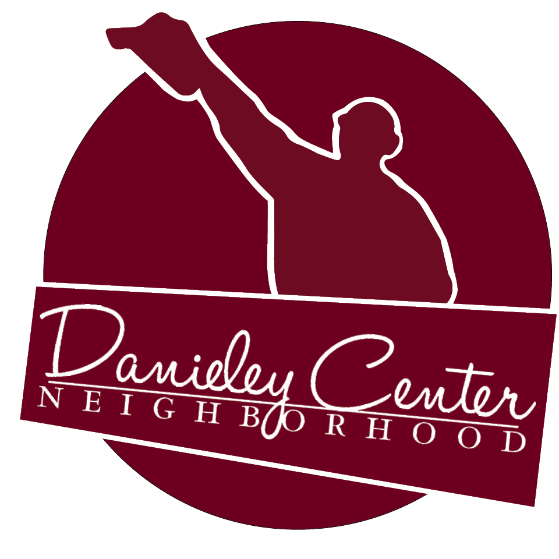 Residential Campus Mission StatementTo integrate academic and residential experiences in order to further students’ intellectual, personal and community development as lifelong learners and responsible global citizens.Residential Campus Vision StatementThe residential campus program embodies the university’s mission by creating communities that enhance student learning and engagement. Students interact with faculty, staff and fellow students in residential communities designed to extend learning beyond the walls of the classroom. Through planned and informal interactions, students encounter new ideas and perspectives, debate the larger questions of life, and practice active citizenship in a shared community.Residential Campus Diversity StatementInclusivity is an integral part of the development of the living-learning experiences of all students, faculty, and staff in each neighborhood.  The programming need not be “one size fits all,” but rather structured to the developmental stage of the majority of residents and when possible build upon their previous experiences and learning.  We regard inclusivity as a responsibility of each member to promote differences and commonalities.  We pride ourselves on actively living the life we want for our neighborhood.  Each neighborhood is committed to cultivating inclusivity as a fundamental respect for human dignity.Danieley Center Neighborhood PlanNamed after the late President Emeritus J. Earl Danieley, The Danieley Center Neighborhood strives highlight his legacy through its vision of supporting an integrated academic and residential experience. The Danieley Center will provide residents with the opportunity to explore aspects of leadership, each year focusing on a theme that is relevant to current events and residential needs. The Danieley Center will encourage ownership and pride in the Neighborhood through active engagement of our residents and staff, who will build community, uphold community standards and be visible advocates for the Danieley Center.Danieley Neighborhood Association Co-ChairsDetric Robinson, Community Director for the Danieley Center NeighborhoodColin Donohue, Director of Student Media and Instructor in Communications, Faculty Director for the Danieley Center NeighborhoodCamilla Brewer, Coordinator for the Danieley Center NeighborhoodNeighborhood Association MembershipDanieley Neighborhood AssociationThe purpose of each Residential Neighborhood Associations is to create and implement an integrative, engaging, interdisciplinary learning plan for the residential neighborhoods. Each Residential Neighborhood Association develops neighborhood-specific learning outcomes based on the population of students living in the residential area, Residential Campus Initiative goals, Core Curriculum goals, and the university mission. Neighborhood Association members foster greater connections between the larger university community and the residential neighborhoods.The Danieley Neighborhood Association (DNA) helps facilitate Elon University’s residential campus vision by providing educational and community engagement opportunities for the DNA. This association will be a committee of faculty, staff, and students affiliated with the Danieley Center Neighborhood, Co-Chaired by the Faculty Director and Community Director for the Danieley Center Neighborhood. Detric Robinson, Community Director for the Danieley Center NeighborhoodThe Community Director (CD) focuses on the holistic experience of the Danieley Center residents, and works to connect other departments and student organizations with the Neighborhood. The CD will also focus on community engagement, Neighborhood traditions and social responsibility.Colin Donohue, Director of Student Media and Instructor in Communications, Faculty Director for the Danieley Center NeighborhoodThe Faculty Director (FD) makes intellectual connections between students’ academic and social lives, and also works to connect other faculty with the Neighborhood. The FD will also maintain public relations/social media campaigns that will alert campus communities to and provide coverage of Neighborhood events.Camilla Brewer, Coordinator for Gender and LGBTQIA Center & Danieley Center NeighborhoodThe Coordinator focuses on the residential experience of the Danieley Center residents and advises the student Resident Neighborhood Association. This individual works closely with the with Community Director and Faculty Director in supporting the Daneiley Neighborhood Association.Faculty AffiliatesFaculty Affliliates will work closely with the co-chairs of the Neighborhood Associations to facilitate opportunities for residents to engage with faculty members in a non-classroom setting. Faculty Affiliates are expected to attend or initiate one event/program for those students once per semester with the assistance of the Resident Assistant(s) who lives in that building. Additionally, in collaboration with the Faculty Director of the Neighborhood, the Faculty Affiliate should plan to be present at one other larger neighborhood event per semester, as fits their own interests or those of their students. Linked FacultyLinked residential courses are programs that directly integrate the curriculum with the residential experience. Cohorts of up to 25 first-year students, who live in the same building or residential neighborhood, are co-enrolled in a set of courses during the fall semester. Campus RepresentativesCampus Representatives will providing visibility and perspective of various campus organizations across the Elon Community. These individuals will help drive collaborative opportunities with the Danieley Center Neighborhood and their respective departments. IRC LiaisonThe IRC Liaison is a student representative who is responsible for representing the Danieley Center Neighborhood within the Inter-Residence Council (IRC) weekly at General Body and Committee Meetings. This student leader would serve as the primary residential voice at IRC to provide continuous feedback about community challenges, opportunities, and successes to IRC. The IRC Liaison has full voting rights within IRC and is responsible for representing the residential community.Eco RepThe Eco Rep serves as a liaison between the Office of Sustainability and the Danieley Center Neighborhood. Resident Neighborhood AssociationThe Resident Neighborhood Association (RNA) is the student-driven community engagement body of DNA, providing Neighborhood-wide social opportunities for residents of the Danieley Center Neighborhood. RNA will be co-chaired by the Residence Area Coordinator (RAC), the Lead Student Mentor (LSM), and an Apartment Manger (AM); these student leaders serve as the primary liasons between RNA and DNA. Jill Epperson, Residence Area CoordinatorThe RAC serves as a co-chair for RNA and one of the primary liaisons for the residents at DNA meetings. The RAC will help guide Ambassors of the Daniel Flats, focusing on facilitating a vibrant Flats community.Kylie Dickinson, Lead Student MentorThe LSM serves as a co-chair for RNA and one of the primary liaisons for the residents at DNA meetings. The LSM will help guide the Public Relations Coordinator and Neighborhood Photographer, focusing on marketing the Danieley Center Neighborhood as a vibrant community of first year and sophomore students. Apartment ManagerThe AM serves as a co-chair for RNA and one of the primary liaisons for the residents at DNA meetings. The AM will help guide Ambassors of the Danieley Apartments, focusing on facilitating a vibrant Apartments community.AmbassadorThe Ambassadors are student representatives from each residential building or apartment area in the Danieley Center Neighborhood and serve as the primary liaisons for the residents of their building at RNA meetings. Ambassadors will be nominated by the residents of the building they represent, through support of their Resident Assistant or Apartment Manager. These student leaders will help drive the student-driven community building initiatives for the Danieley Center Neighborhood by engaging and representing their hall through facilitation and feedback.Public Relations CoordinatorThe Public Relations Coordinators (PR) are student representatives who are responsible for coordinating promotion of Danieley Center Neighborhood and its traditions and events. These student leaders are also responsible for helping maintain visibility and engagement across a variety of social media platforms.Neighborhood PhotographerThis Neighborhood Photographers are responsible for capturing moments within the Danieley Center Neighborhood. These student leaders would help create a visual that highlights the experience of residents, traditions and events of the Danieley Center Neighborhood.Neighborhood Association ContactsOrganizational ChartNeighborhood Unique FeaturesStudent Demographics496 students living in the Danieley Flats: 53% first-year, 46% sophomore, 1% junior241 students living in the Danieley Apartment: 95% sophomore, 4% juniorFacilities 241 apartment spaces – 73% double rooms, 27% single rooms16 residential buildings: Danieley Apartments: A-F (opened in 1989), O & P (opened in 2002)Danieley Flats: G-K (opened in 1999), L –Maynard Hall, M –Colclough Hall & N –Chandler Hall (opened in 2001)Violet Hoffman Daniel Commons (renovated in 2015)The Violet Hoffman Daniel Commons serves as a multipurpose area. The room may be split into room 116, a lounge/study area, and room 117, a dedicated classroom. In addition, the separating wall may be retracted and the whole room may then serve as a conference room.Room 112 (Classroom) when the petition wall is in place, seating approximately 40 people. This space is equipped with an instructor work station capable of document display, computer mirroring and sound. Lounge space equipped with a Roku-equipped television, study areas and casual seating optionsDining area equipped with a Roku-equipped television, formal and casual eating areasQDOBA Mexican Eats and Einstein Bros. Bagels serve as dining locations for the residents, accepting Phoenix Cash and Meal Plans4 computer workstations and printing services, operated in collaboration with Elon University Campus Technology SupportPhoenix Activities and Recreation Center (PARC) (opened in 2015)Fitness center with free weights, a cable machine, and multiple cardio equipment for student/staff useBasketball courts for recreational useLarge programming space that accommodates open recreation, intramural sports, concerns and special eventsLinked Courses: 7 totalCOR 110: The Global Experience – 4ENG 110 – 3LLCs & LLC Advisors The Danieley Center Neighborhood will be re-evaluating its strategy to reinvigorate interest and incorporate Living Learning Communities for 2018-2019. Student Leaders Student Staff/Mentors: 16 Resident Assistants, 3 Apartment Managers, one Residential Area Coordinator, and one Lead Student Mentor.Resident Assistants – are responsible for building a healthy residential community for a floor of students, and collaboratively for a building, as well as supporting a healthy residential neighborhood.Apartment Managers – are responsible for engaging apartment residents in a residential campus experience as well as day-to-day operations and supporting a healthy residential neighborhood.Residential Area Coordinator – is responsible for providing mentorship, leadership and support as senior student leaders to their fellow Resident Assistant team and serves as a intermediary to the professional staff within Residential Life.Leader Student Mentor – is responsible for fostering an active learning environment with the residents in the neighborhood.Resident Association: 11 Building/Area Ambassadors, one Public Relations Coordinator, and one Neighborhood PhotographerFaculty-in-Residence, Visiting Scholars-in-Residence and/or Faculty AffiliatesFaculty Director: Colin Donohue, Director of Student Media and Instructor in Communications, Danieley Apartment D.Faculty Affiliates: Matt Wittstein (exercise and sports science) with flat M and Ryan Johnson (philosophy) with flat K.Staff-in-ResidenceCommunity Director: Detric Robinson, Danieley Apartment FCoordinator for Gender and LGBTQIA Center and the Danieley Neighborhood, Danieley Apartment FIntellectual and/or Community Themes Leadership through Active Citizenship The Danieley Center Neighborhood strives to honor the legacy of the late President Emeritus Dr. J. Earl Danieley through our community theme of leadership. Each year, the Danieley Center will select an aspect of leadership to pursue, consistent with current events and the intellectual needs and interests of residents. According to a study, “young adults today are less likely than their counterparts in the 1970s were to exhibit nine out of ten important characteristics of citizenship: belonging to at least one group, attending religious services at least monthly, belonging to a union, reading newspapers at least once a week, voting, being contacted by a political party, working on a community project, attending club meetings, and believing that people are trustworthy.” There’s an uptick noticeable in the 10th characteristic—volunteering (Flanagan and Levine, 2009).Incoming students have shown an inclination toward advocacy and toward engaging with their communities. The neighborhood's focus on leadership through active citizenship comes at an important time in the country’s political and social history, marked by political divisiveness and social movements. 
Students should be empowered to be active members in the political system and in their communities. The 2017-2018 focus on active citizenship will allow students to embrace social responsibility, engage in conversations about active citizenship, develop as community leaders and become discerning consumers of news and information influential to their global perspective and leadership.The following three frameworks will be infused throughout the programming initiatives in the neighborhood. Each framework that is addressed in the neighborhood events section in the proposed calendar will have one or more of the following notations listed beside the event title.Leadership Development (LD) – The neighborhood’s overarching annual theme is leadership, a tenet worth exploring in a neighborhood comprised of first-year students and sophomores. Leadership is a broad concept, so the neighborhood’s intellectual theme every year will tie leadership to a current societal touchpoint. This year, it’s leadership through active citizenship. Students demonstrate leadership qualities and capabilities when they’re engaged in their communities. Activism, in particular, allows young adults to reframe their “personal problems” into “political issues shared by a community” (Flanagan and Levine, 2009). That in and of itself provides a level of leadership to them and their peers.Civic/Political Engagement (CPE) – Last November was the first time the Millennial generation made up the same proportion of the U.S. voting age population as Baby Boomers (Atlantic, 2016). Still, Millennials are not voting at the same rate as their Baby Boomer counterparts (Washington Post/Pew, 2016). But a Pew study also found that 79 percent of people believe Americans have the right to protest, and 74 percent said that the rights of people with unpopular views should be protected (Pew, 2017). And a study by the Cooperative Institutional Research Program at the Higher Education Research Institute at UCLA found that incoming college students “not only demonstrate stronger inclinations toward activism via intentions to join protests while in college but they also report substantially stronger commitments to engaging with their communities” (CIRP, 2016) There’s great potential to harness an interest many of our students may already possess upon entering Elon.Media Literacy (ML) – Studies predicted that by 2015, the average American was consuming 15 hours of media a day, in addition to the media they consumed at work (Smith, 2015). Students are consumers of social media, news, television and more--all of which are designed to influence and persuade. Indeed, a Pew study found 64 percent of Americans say fake news has left them confused about basic facts (Pew, 2016). And Pew also found that levels of civic engagement are based on people’s local news consumption (Pew, 2016).Residential Neighborhood Partner (Colonnades Neighborhood)Colonnades NeighborhoodWelcome Back BBQ Halftime Events (with Elon Athletics)Football TailgatesFootball/Basketball watch partiesElon Athletics basketball practice at the PARCChick’n Pick’n support Annual TraditionsPhoenix Phind: Campus-wide scavenger hunt that will be in partnership with the Inter-Residence CouncilChick'n Pick'n: Outdoor grilling contest open to all students at Elon UniversityPumpkin Carve: Neighborhood-wide community builder coinciding with fall festivitiesDr. J. Earl Danieley Leadership Banquet: Celebration that recognizes student leadership over the year in the communityDining at ElonFirst Night ElonBBQ with Colonnades NeighborhoodCommunity DinnersFirst Amendment Free Food FestivalExpanieley Food Truck Rally/Carnival Community Service Partner(s)The Danieley Center Neighborhood will review potential community service partnerships that are consistent with neighborhood goals and outcomes.Elon University PartnersElon Athletics: A significant number of athletes live in the Danieley Center Neighborhood, so we are collaborating with athletics to integrate student-athletes into the community.Center for Leadership: Collaboration with the Center of Leadership will provide a foundation of leadership development among our first-year and sophomore students, focusing on skills useful as they matriculate and grow as leaders in the Elon communityKernodle Center for Service Learning: Collaboration with Kernodle Center will identify sustainable community partnership(s) and cultivate a supportive relationship to provide students with a meaningful service experience.Office of Sustainability: Collaboration with the Office of Sustainability will teach students to be leaders in for several areas, including sustainable living. This a partnership cultivates students to be good stewards of their environment. Student Professional Development Center: Collaboration with the Student Professional Development Center will provide students with the skills to articulate and apply leadership competencies gained through opportunities provided by the Danieley Center Neighborhood. Students will consider how their time at Elon will progress and explore potential post-Elon academic or professional steps.Neighborhood OutcomesThe Danieley Center Oath“As a resident of the Danieley Center Neighborhood, I promise to continue the traditions of Danieley Center by actively participating in Neighborhood events and supporting the Neighborhood theme of leadership through active citizenship. I value my responsibility to be an engaged citizen through civility and collaboration. Being an active participant in my community helps me develop as a strong, impactful leader. It makes me mindful of my environment and my privilege, and forces me to be a steward for positive change. I will become a stronger citizen by creating and supporting an inclusive environment, where all feel comfortable. Together, we are one community. Together, we are Danieley.”Learning OutcomesWe have centered our outcomes on three areas, which connect to the Elon Core Curriculum: demonstrate leadership through active citizenship, challenge typical ways of thinking and accessing information, and support peer development and neighborhood goals.1. DEMONSTRATE leadership through active citizenship.Be active participants in their neighborhood, larger campus and local communities (Elon Core Curriculum).Explore personal, political and social values in a national and global context.Explore First Amendment rights in a positive and meaningful fashion (Elon Civic Engagement).Understand what active participation in the political process looks like.2. CHALLENGE typical ways of thinking and accessing information.Explore different points of view and experiences with peers, faculty, and staff (Elon Core Curriculum).Reflect on media consumption.Analyze how they use social media platforms.Explore the role media play in influencing social behavior and the political process.3. SUPPORT peer development and neighborhood goals.Understand multiple dimensions of human experience within and across cultures and environments (Elon Core Curriculum).Participate in continued evaluation and development of the neighborhood theme.Advocate for the neighborhood and articulate a positive residential experience in the  Danieley Center Neighborhood.Plans to Measure Program Effectiveness A successful event will be one in which attendance is appropriate to effectively engage residents who to acheive outcomes. AttendanceEach event should have a target audience (i.e. floor, residence hall, student population, etc. Higher numbers do not necessarily mean a “successful” program, if residents are not achieving learning outcomes. Event attendance will be recorded via Phoenix Card through Elon's Kiosk system. The attendance measurement will include names, majors, on-campus housing locations, GPA, race/ethnicity, gender and year. Faculty and staff attendance, both linked and unlinked to the neighborhood, will also be tracked to analyze support and visibility.Participant EngagementParticipants should leave an event gaining ideas, connections, or ways of thought that they did not have before participating in the event. To do so, participants must be engaged in a way that works for them, which is why staff will always keep in mind the target audience and the learning outcomes.Community Engagement - Outreach CampaignsPublic relations campaigns will serve as an outlet to inform the community about neighborhood programming and will be monitor for effectiveness. The LSM and other student leaders will be active participants in tracking and analyzing this information. Strategies include: advance stories for E-net, creation of Facebook events, use of other social media (Twitter, Instagram, Snapchat) as appropriate, photo coverage, follow-up stories covering events, creation of posters/fliers to be displayed in Daniel Commons and in residential buildings, and sharing information about events from personal social media pages (FD, CD, GA and RAs). Additionally, information will be collected about how attendees events learned about our events (social media, fliers, etc.) and data will be tabulated to inform future PR outreach.Assessment of learning outcomesLearning outcomes should be created to describe what participants will be able to demonstrate in terms of knowledge, skills, and values after attending an event. Our learning outcomes will:Focus on student behaviorsUse simple, specific action verbsHave appropriate assessment methodsState desired indicators for success Physical and online evaluations, focus groups and qualitative/qualitative analyses will serve as assessment of outcomes. The results will inform programming and opportunities to be more supportive students' interests, needs and assess achievement of learning outcomes.Planned Calendar for Neighborhood Events AugustAug. 24: Planning Week –Danieley Neighborhood Association MeetingAug. 25: New Student Move InFor New Student Move In, the Danieley Center Neighborhood will focus on demonstrating neighborhood pride and work to welcome our first year students to the community as well as subtlely communicating opportunities for them to get involved in their new home. This will be important to ensure that residents who may not have placed our neighborhood as their first choice are able to get excited from the demonstrated investment and pride of Danieley Center students, faculty, and staff. Aug. 25: First Night Elon (Outcomes: 1a): Welcome to the Danieley Center Neighborhood!First Night Elon is a fun social event that will give students a chance to meet student staff in the Neighborhood, the Orientation Leaders, the Community Director, the Faculty Director, the Coordinator and their Neighborhood peers. For First Night Elon, we will instill pride and energy in the Danieley Center residents.For the Danieley Center Neighborhood Introduction, students will be introduced to the 2017-2018 community theme and how we hope to engage them in active participation and neighborhood ownership through our events, traditions, and other initiatives. Special attention will be paid to the legacy of the late President Emeritus, Dr. J. Earl Danieley, for whom the neighborhood is named. The students will also learn what it means to be a Danieley Center resident and how we strive to make the neighborhood “one community.” During this event, we will introduce the Danieley Center Oath for residents to sign.Danieley Center Neighborhood Oath: “As a resident of the Danieley Center Neighborhood, I promise to continue the traditions of Danieley Center by actively participating in Neighborhood events and supporting the Neighborhood theme of leadership through active citizenship. I value my responsibility to be an engaged citizen through civility and collaboration. Being an active participant in my community helps me develop as a strong, impactful leader. It makes me mindful of my environment and my privilege, and forces me to be a steward for positive change. I will become a stronger citizen by creating and supporting an inclusive environment, where all feel comfortable. Together, we are one community. Together, we are Danieley.”Aug. 26: Reutrning Student Move InFor Returning Student Move In, the Danieley Center Neighborhood will focus on demonstrating neighborhood pride and work to welcome our returning students to the community as well as subtlely communicating opportunities for them to get involved in their home. Danieley Center will continue to ensure that residents who may not have placed our neighborhood as their first choice are able to get excited from the demonstrated investment and pride of Danieley Center students, faculty, and staff. In addition, we will be sure to recognize returners as they arrive.Aug. 27: Food Truck Rally – Station, Oaks, and Danieley Apartments (Outcomes: 1a)The upper-class students in Danieley Center Neighborhood will add their thumbprints to the visual tree that was started during the Neighborhood welcome, and will also sign the Danieley Center Neighborhood oath.Aug. 28: Welcome Back BBQ with Colonnades (Outcomes:1a)This BBQ is in collaboration with the Colonnades Neighborhood as a welcome celebration for residents of our two neighborhoods. SeptemberSep. 8 – 18: Phoenix Phind (Tradition; Outcomes 1a)This is a campus-wide scavenger hunt is in collaboration with IRC, open to all Elon students and takes place over an entire week.Sept. 12: Community Dinner (Outcomes: 1b, 2a)The neighborhood will host a community dinner centered healthy eating habits at college.Sept. 20: Baird Lecture with Dr. Siddhartha Mukherjee (Outcomes: 2a)Dr. Siddhartha Mukherjee, a leading oncologist and researcher who has received wide acclaim as an author for his examinations of cancer and the human gene. OctoberOct. 5: Fall Convocation with former Prime Minister David Cameron (CPE; Outcomes: 1b, 2a, 3a)David Cameron served six years as Prime Minister of the United Kingdom and 11 years as leader of the Conservative Party,Oct. 10: Community Dinner (CPE, ML; Outcomes: 1b, 2a)The neighborhood will host a community dinner centered on civic engagement and activism with background discussion on David Cameron's visit.Oct. 19: First Amendment Free Food Festival (CPE, ML, LD; Outcomes: 1a, 1b, 1c, 2a)The First Amendment Free Food Festival is a way to help students understand the implications of freedom of speech, press, religion, petition and assembly. Food will be offered to students who are willing to sign away their First Amendment rights. Once they have, they’ll be permitted food, but will be told where to sit and what to talk about.Oct. 31: Pumpkin Carving (Tradition; Outcomes 1a)Students will gather and carve pumpkins to place in their flats or apartments. We will connect with the Office of Sustainability for this event so that we can talk about the importance of composting and educate students about the Office of Sustainability and initiatives that are happening on campus.NovemberNov. 14: Community Dinner (Outcomes: 1b, 2a)The neighborhood will host a community dinner centered on mental and emotional health during the holidays.Nov. 18: Durham Excursion (CPE; Outcomes: 1a, 1b, 2a, 3a)Faculty-Affiliated directed event in which students will travel by train to Durham to explore culture and perspective.DecemberDec. 9: Final Exam Study Break (Outcomes: 1a)This event gives residents an opportunity to recharge and decompress while studying for their final exams.JanuaryJan. 10: Martin Luther King Jr. Commemorative Address with Wes Moore (LD, CPE; Outcomes: 1b, 2a, 3a)Wes Moore is an author, social entrepreneur and motivational leader. He is a Rhodes Scholar who founded the education technology startup BridgeEDU.Jan. 23: Game of Life (CPE; Outcomes: 1b, 2a, 3a)This is a powerful immersion activity focused on making students aware of privilege, access and inequality in the world with also providing a deepening understanding of these topics from the role of the facilitators also. Students are immersed in a world where they are judged by a nametag that indicates their socioeconomic status, gender/sexuality, race, education and ability among other characteristics. Facilitators play roles as Bankers, Doctors, Professors, Police, and even a Judge while all passing judgments on the participants.  The facilitators’ treatment of the participants helps visual the distinct differences in access while providing a magnified but still realistic view of privilege. Deep debriefing occurs and works toward helping students process not only what they just experienced but may help processing past experiences as well. It also focuses on what they will take away from this experience and how it has shaped and/or changed their views of these topics.FebruaryFebruary 13: Community Dinner (LD; Outcomes: 1b, 2a)The neighborhood will host a community dinner based on a part of the neighborhood theme. MarchMarch 6: Media Literacy Speaker (ML, CPE; Outcomes 2b, 2c, 2d)It’s important to follow up on how students should still remain civically and politically engaged following a presidential election year. Just because a new president has been installed doesn’t mean students should stop consuming information and critically analyzing the news they consume. We’re tentatively planning to bring a speaker to campus, maybe Julie Smith (author of “Master the Media: How Teaching Media Literacy Can Save Our Plugged-In World”) to discuss how students engage with the media, and what they can do to critically assess what they’re consuming.March 11: Chikin Pikin’ (Tradition; Outcomes: 1a)This is Danieley’s oldest tradition. Any Elon student is welcome to register a team to compete in this annual competition.  The students will get chicken that they can marinate in any way they think will win the competition. This chicken is brought to the event and grilled before it is tasted. Faculty and staff judges from across campus will judge the teams’ entries, and the top three teams win.March 13: Community Dinner (LD; Outcomes: 1b, 2a)The neighborhood will host a community dinner based on a part of the neighborhood theme. AprilApril 5: Spring Convocation with Angela Duckworth (LD; Outcomes: 1b, 2a, 3a)Angela Duckworth is a psychologist and author who has focused on the importance of character to success in life.April 10: Danieley Leadership Celebration (LD; Outcomes: 1a, 3c)The neighborhood will host a community dinner to celebrate student leadership. This discussion should tie into themes from Angela Duckworth's Convocation address. MayMay 8: Expanieley LDOC Carnival (Outcomes: 1a)This event builds on a very successful 2017 “Last Day of Class (LDOC) food truck rally hosted by the Danieley Center Neighborhood and Expanded Housing, in which over 400 students were in attendance. The first 300 students received a free pass for the food trucks. Assessment at the event indicated a desire for a similar community-wide event with more opporutnities for entertainment and engagement. In addition to food trucks, we hope to bring carnival games, prizes and environment to the neighborhood to meet student desire. May 9: Final Exam Study Break (Outcomes: 1a)This event gives residents an opportunity to recharge and decompress while studying for their final exams.ReferencesBarthel, M., Holcomb, J., Mahone, J., & Mitchell, A. (2016, November 3). Civic Engagement Strongly Tied to Local News Habits. Pew Research Center. Retrieved from http://www.journalism.org/2016/11/03/civic-engagement-strongly-tied-to-local-news-habits/. Barthel, M., Mitchell, A., & Holcomb, J. (2016, December 15). Many Americans Believe Fake News is Sowing Confusion. Pew Research Center. Retrieved from http://www.journalism.org/2016/12/15/many-americans-believe-fake-news-is-sowing-confusion/. Bump, P. (2016, February 16). Sleep well, baby boomers. The millennials aren’t taking over politics. Yet.The Washington Post. Retrieved from https://www.washingtonpost.com/news/the-fix/wp/2016/02/16/sleep-well-baby-boomers-the-millennials-arent-taking-over-politics-yet/.Eagan, K., Stolzenberg, E.B., Bates, A.K., Aragon, M.C., Suchard, M.A., & Rios-Aguilar, C. (2016). The American Freshman: National Norms 2015. Retrieved from https://www.heri.ucla.edu/monographs/TheAmericanFreshman2015.pdf. Flangan, C. and Levine, P. (2009). Civic Engagement and the Transition to Adulthood. The Future of Children, 20 (1). Retrieved from https://muse.jhu.edu/article/381980. Light, P. C. (2008). The search for social entrepreneurship. Washington, DC: Brookings Institution Press. Media Literacy Now. What is Media Literacy. Retrieved from http://medialiteracynow.org/what-is-media-literacy/.Owsiany, L. (2014, July 9). Why Youth Political Participation Matters. The Political Student. Retrieved from http://thepoliticalstudent.com/2014/07/why-youth-political-participation-matters/Pew Research Center. (2017, March 2). Large Majorities See Checks and Balances, Right to Protest as Essential to Democracy. Retrieved from http://www.people-press.org/2017/03/02/large-majorities-see-checks-and-balances-right-to-protest-as-essential-for-democracy/. Thompson, D. (2016, February 29). The liberal millennial revolution. The Atlantic. Retrieved from http://www.theatlantic.com/politics/archive/2016/02/the-liberal-millennial-revolution/470826/Smith, J. (2015). Master the Media: How Teaching Media Literacy Can Save Our Plugged-In World. San Diego, CA: Dave Burgess Consulting Inc.CapacityIndividualEmail addressFaculty Director (Co-chair)Colin Donohuecdonohue@elon.eduCommunity Director for Residence Life (Co-chair)Detric Robinsondrobinson11@elon.eduCoordinator for Gender and LGBTQIA Center, and the Danieley Neighborhood (Co-chair)Camilla Brewercbrewer5@elon.eduResidence Area CoordinatorJillian Eppersonjepperson2@elon.eduLead Student MentorKylie Dickinsonkdickinson2@elon.eduApartment ManagerTBATBAFaculty AffiliateRyan Johnsonrjohnson50@elon.eduFaculty AffiliateMatt Wittsteinmwittstein@elon.eduLinked FacultyTBATBALinked FacultyTBATBALinked FacultyTBATBALinked FacultyTBATBALinked FacultyTBATBAAthletics RepresentativeGray Hunterjhunter2@elon.eduLeadership Advisory Board RepresentativeCara McFaddencmcfadden@elon.eduCenter for Leadership RepresentativeTBATBAKernodle Center RepresentativeTBATBAAcademic Initiatives RepresentativeMartin Fowlerfowlerm@elon.eduStudent Professional Development LiaisonSara Shechtersshechter@elon.edu